Praca dyplomowa –  wymogi formalneTekst niniejszy nie ma większego sensu, 
przygotowany został do zajęć z technologii informacyjnej
i stanowi zlepek kilku innych dokumentówPcim Dolny 2025Spis treści[tutaj wstawisz spis]WstępProgram liberalizacji i stabilizacji gospodarki, stanowiący ważny element transformacji systemowej w Polsce, zapoczątkował zasadnicze zmiany na rynku pracy. Jednym z negatywnych skutków początkowej fazy tych przeobrażeń było zjawisko rosnącego bezrobocia. O ile jeszcze w końcu lat osiemdziesiątych charakterystyczną cechą polskiego rynku pracy było występowanie niedoborów siły roboczej, to począwszy od roku 1990 pojawiły się trudności ze znalezieniem miejsca pracy oraz poważne nadwyżki siły roboczej. Brak zatrudnienia nie zagraża już jedynie grupom marginalnym, ale również, w coraz większym stopniu, pracownikom o wysokich kwalifikacjach zawodowych (naukowcom, nauczycielom, kadrze administracji publicznej). W rezultacie klasa średnia utraciła pewność zatrudnienia, a wraz z tym pozycję społeczną i poczucie bezpieczeństwa społecznego. Ludzie, którzy nie maja pracy czują się bezużyteczni, odrzuceni przez społeczeństwo. Utrata pracy jest dla wielu osób prawdziwą tragedią życiową. Prawie połowa bezrobotnych uważa ten stan za prawdziwą katastrofę, a najgorsze jest to, iż niewiele z nich widzi szansę na poprawę tego stanu rzeczy, wyrażając jednocześnie obawę o przyszłość swoją i swoich rodzin. Przedłużanie się takiego stanu może doprowadzić do różnych chorób zwłaszcza na tle nerwowym. Problem bezrobocia może dotknąć każdego z nas, zatem należy traktować go jako problem globalny, a nie tylko jednostkowy.Przedmiotem niniejszej pracy jest zjawisko bezrobocia w Polsce w latach 1990 – 2005. Zainteresowanie tematem wynika z kilku istotnych powodów.  Najważniejszym z nich są dotkliwe  skutki społeczne, ekonomiczne i polityczne, jakie niesie za sobą analizowany problem.Rozdział 1. Wymagania formalne przy pisaniu pracy dyplomowejPrzedmiotem oceny pracy dyplomowej jest jej strona formalna. Wymogi formalne 
muszą być bezwzględnie respektowane. W końcu lat sześćdziesiątych w oparciu o dostępną literaturę z zakresu psychologii rozwojowej, psychologii uczenia się neurobiologii, neurofizjologii oraz doświadczenia kliniczne dr A,. Jean Ayres terapeuta zajęciowy i psycholog sformułowała hipotezy wskazujące na implikacje funkcji psychoneurologicznych w zachowaniu i uczeniu się dziecka. Aby zweryfikować postawione hipotezy skonstruowała metody badawcze i przeprowadziła szereg badań. Wyniki tych badań wykazały, że istnieją czynniki mierzone za pomocą jej testów występujące tylko u dzieci z dysfunkcjami ośrodkowego układu nerwowego. Wyłonione czynniki zinterpretowała jako reprezentacje dysfunkcji, które łączą się z określonymi zaburzeniami w obrębie oun obejmującymi integrację danych wejściowych z jednego lub więcej systemów sensorycznych. Ayres zauważyła, że dysfunkcje integracji  sensorycznej miały wpływ na reakcje posturalne, napięcie mięśni , planowanie ruchu, rozwój mowy , emocje i funkcje poznawcze. 1.1. Wymogi językoweDo wymogów formalnych zalicza się wymogi językowe. Z tego punktu widzenia, 
pożądaną cechą każdej pracy jest poprawny język, dobry styl, przestrzeganie zasad gramatycznych i właściwa interpunkcja. Kłopoty ze stylem, gramatyką i ortografią 
są częstą przyczyną obniżenia poziomu pracy. Tekst powinien być przejrzysty 
i komunikatywny, zdania zrozumiałe i raczej krótkie, zawierające tylko jedną myśl. 
Należy unikać zbyt kwiecistego języka, zbyt rozwlekłego lub za bardzo zwięzłego 
formułowania myśli. Wątpliwości gramatyczne i ortograficzne można rozwiązać 
korzystając ze słowników języka polskiego. Ważne jest podejmowanie prób pisania 
pewnych części pracy (rozdziałów lub podrozdziałów), które po określonych 
poprawkach np. językowych, stylistycznych będą składały się na całość pracy.Nie istnieje pułap wiekowy ograniczający stosowanie metody integracji sensorycznej. Jednak, ze względu na plastyczność mózgu , najlepsze efekty osiąga się we wcześniejszych okresach rozwojowych. Ludzki mózg rozwija się rytmem niejednostajnym. Okresami szybkiego przyrostu wagi mózgu jest wiek 3-10miesięcy, 2-4, 6-8, 10-12, 14-16 lat i pokrywa się z etapami rozwoju percepcji i etapami rozwoju umysłowego wyróżnionymi przez J. Piageta. tu wstaw przypis dolny o treści: Piaget J., Inhelder B. Psychologia dziecka. Wydawnictwo Siedmiogród , Wrocław 1996. Wyróżniamy cztery poziomy integracji sensorycznej:Frodo Baggins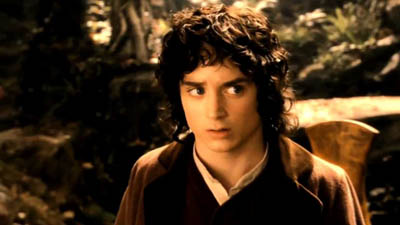 1.2. Inne wymaganiaLata badań prowadzonych przez Ayres i jej współpracowników prowadziły do rozwoju teorii integracji sensorycznej, obejmującej teoretyczne podstawy procesów integracyjnych, metody diagnozy zaburzeń tych procesów i specyficzne techniki terapeutyczne. Inspiracją do napisania niniejszej pracy jest moje zainteresowanie metodą integracji sensorycznej i chęć poznania jej bliżej . Zdaję sobie sprawę, iż przytaczana przeze mnie baza źródłowa jest tylko kroplą w morzu, jaką naukowcy i terapeuci poświęcili terapii  integracji sensorycznej. Musze przyznać, że pisząc te pracę spotkałam się z wieloma  trudnościami, przede wszystkim ze słabym dostępem do literatury poświęconej tej  metodzie. Nie ukrywam, że ogromnie pomocny w tej dziedzinie pracy                         z upośledzonymi intelektulnie okazał się internet: www.bardziejkochani.pl   Poza tym korzystałam z takiej literatury jak: Ayres J. A. –Sensory integration and  Child. Western Psychological Services;  Maas Violet E. Uczenie się przez zmysły. z uszkodzonym 				wzrokiem z dodatkowymi niepełnosprawnościami. Poradnik dla nauczycieli szkół ogólnodostępnych; Bogdanowicz M. Integracja percepcyjno - sensoryczna. Teoria -diagnoza-terapia; Morżkowska B. Terapia metodą integracji  sensorycznej (SI). Poradnia Psychologiczni-Pedagogiczna w Lubsku.Liczba bezrobotnych w Polsce według płci w latach 1990 – 2005 (w tys.)Poczucie siły grawitacji i odbierane przez system przedsionkowy staje się drugim źródłem potrzebybezpieczeństwa, płynącej z odbioru stałości i niezmienności siły grawitacji        w stosunku do naszego ciała. tu wstaw przypis dolny o treści: Wczesne wspomaganie rozwoju dzieci z uszkodzonym wzrokiem z dodatkowymi niepełnosprawnościami Poradnik dla nauczycieli ( Walczak G. red. ) MENiS . Warszawa 2005.Szczególnie duży wpływ na rozwój człowieka w dzieciństwie i w całym późniejszym życiu ma dotyk. Zmysł dotyku pomaga dziecku najpierw ssać , żuć i przełykać pokarm. Bliski kontakt cielesny z matką to pierwsza próba integracji przez mózg wrażeń płynących z tego kontaktu. Ciało daje dziecku pierwsze wrażenia czucia siebie swojej fizycznej cielesności i odrębności. Skóra staje się moją granicą siebie, miejscem gdzie zaczynam się i kończę – pierwszym źródłem bezpieczeństwa i matrycą dla formowania się w dalszym życiu związków emocjonalnych z innymi ludźmi.                              Integracja wrażeń przedsionkowych i proprioceptywnych daje dziecku kontrolę nad ruchami gałek ocznych; umiejętność fiksacji wzroku na przedmiocie, podążaniem wzrokowych za poruszającym się obiektem. Słaba integracja systemu przedsionkowego i  proprioceptywnego ( informacje ze ścięgien, stawów, mięśni ) wpływa na zaburzenia związane z kształtowaniem się odpowiednich dla wieku reakcji posturalnych np. przewracanie się z brzucha na plecy, pełzanie, stanie i chodzenie. Rozdział 2. Strona tytułowaStrona tytułowa pracy powinna mieć wygląd przyjęty w danej uczelni. Jednak w każdym przypadku powinna zawierać następujące dane:nazwę uczelni, wydziału, kierunku studiów,typ studiów (studia stacjonarne I lub II stopnia, studia niestacjonarne I lub II stopnia, studia jednolite magisterskie),imię i nazwisko autora pracy i numer albumu,tytuł pracy,tytuł lub stopień naukowy, imię i nazwisko promotora pracy, pod kierownictwem 
(kierunkiem) którego praca została napisana, nazwa jednostki organizacyjnej,oznaczenie siedziby uczelni i roku napisania pracy.Dane te są wystarczające. Warto pamiętać, że tytuły i inne dane na stronie tytułowej, 
które nie stanowią skrótów, nie kończą się kropką. Skróty pojedynczych wyrazów 
kończymy kropką wtedy, gdy przy skracaniu wyrazu została odrzucona jego końcówka 
fleksyjna, np. prof., hab. Jeśli końcowa litera wyrazu jest równocześnie ostatnią 
w skrócie nie stosujemy kropki, np. dr Kochanowski, mgr Kowalczyk. Jeśli jednak mamy 
do czynienia ze skrótem dr lub mgr użytym w odniesieniu do mężczyzny, w innym 
przypadku niż mianownik, to skrót piszemy z kropką. Powyższy sposób zapisu 
spowodowany jest tym, iż ostatnia litera skrótu nie jest wówczas ostatnią literą 
wyrazu, np. praca napisana pod kierunkiem dr. (prof. dr. hab.) Jana Kochanowskiego 
lub praca napisana pod kierunkiem dra (prof. dra hab.) Zbigniewa Malinowskiego. 
W odniesieniu do kobiet, poprawna jest następująca pisownia: praca napisana pod 
kierownictwem dr (prof. dr hab.) Ewy Nowakowskiej.Schemat parowania wody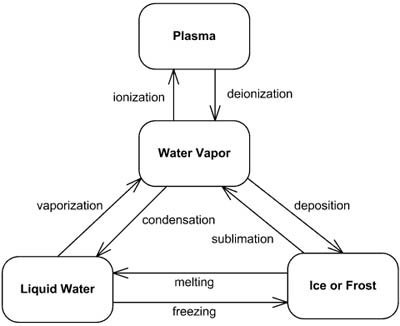 Obydwa sformułowania: praca napisana pod kierownictwem lub praca napisana pod kierunkiem są poprawne. Przykład karty tytułowej widnieje na rysunku 1. Należy także pamiętać, iż nie numerujemy strony tytułowej pracy, ale uwzględniamy 
ją przy numeracji dalszych stron.Jeszcze niedawno rozumienie procesu integracji sensorycznej wynikało raczej z obserwacji behawiorystycznej dorosłego człowieka. Zajmowano się częściej fenomenami postrzegania, jak np. złudzeniami optycznymi, niż przebiegiem rozwoju, czyli pytaniami jak właściwie powstaje postrzeganie u człowieka, co jest ważne dla poprawnej reakcji na środowisko i co przyczynia się do rozwoju tego procesu. Pytania te pojawiały się coraz częściej, lecz dopiero od ostatnich 20/30 lat uwaga naukowców koncentruje się na rozwoju postrzegania u dzieci, aby stąd właśnie wyciągnąć wnioski dotyczące rozwoju tego procesu ogólnie u człowieka. Przede wszystkim chodziło o problem przyczyn zaburzeń procesu uczenia się. Brakowało głębszego podejścia, które pozwoliłoby trafić na ślad przyczyn. Bardzo ważna okazała się możliwość zbadania rozwoju procesu postrzegania już od momentu zapłodnienia, by móc działać także prewencyjnie. Obecnie istnieje duża liczba badań i obserwacji jeżeli chodzi o rozwój i znaczenie procesu postrzegania.Rozdział 3. Rozmiary pracyRozmiaru pracy dyplomowej nie normują żadne reguły. Podstawowym wymogiem jest 
wyczerpujące opracowanie tematu. W zależności od dziedziny nauki mogą one liczyć 
od kilkunastu (matematyka) do kilkudziesięciu stron (ekonomia, historia), a nawet 
przeszło sto stron. Prace dyplomową pisze się na papierze o formacie A4, który jest znormalizowany w skali międzynarodowej.Twórczynią Terapii Integracji Sensorycznej jest Jean A.Ayres. W latach pięćdziesiątych pracowała jako terapeutka zajęciowa w Stanach Zjednoczonych z dziećmi i dorosłymi   z zaburzeniami neurologicznymi. Została profesorem pedagogiki na Uniwersytecie w Południowej Karolinie. W następnych latach pracowała w Centrum Badawczym Dysfunkcji Sensoryczno-Integracyjnych i jednocześnie jako terapeutka w praktyce. Otrzymała dwa najwyższe odznaczenia Amerykańskiego Towarzystwa  Terapii Zajęciowej. Od roku 1971 Jean Ayres jest uważana za najwybitniejszego pedagoga Ameryki. Była członkiem Instytutu Badań Rozwoju Dziecka, 				 Amerykańskiego Towarzystwa Psychologicznego, Towarzystwa Badań Pedagogicznych i Towarzystwa Terapii Zajęciowej w USA.W roku 1964 opisała w jednym ze swych pierwszych artykułów znaczenie systemu  dotykowego. W 1965 roku odbyło się studium  z setką dzieci, w którym Jean Ayres próbuje podkreślić określone zaburzenia procesu uczenia się, jako typowe dla dzieci z zaburzeniami procesu postrzegania. Bada wiele form systemu dotykowego, używa już takich pojęć jak apraksja rozwojowa, kinestetyczne zaburzenia procesu postrzegania i deficyty bilateralne. W roku 1971 prowadzi następne badania z udziałem 148 dzieci. Bill Gates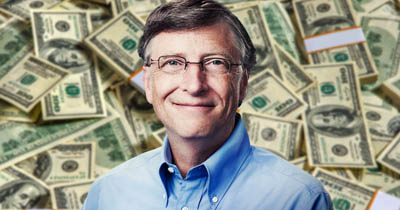 Bada zaburzenia sensomotoryczne, zaburzenia mowy, lateralność, postrzeganie formy i przestrzeni w stosunku do stymulacji proprioceptywnych i dotykowych. W roku 1972 mają miejsce dwa kolejne badania dzieci z problemami słuchowymi i mowy. J.Ayres opracowuje test z sześcioma kategoriami do diagnozowania zaburzeń procesu postrzegania. W 1977 roku ponownie opracowuje test , udoskonalając go, w oparciu        o studium z 148 dzieci. W 1979 pojawia się niemieckie wydanie książki Ayres, A.Jean pt.” Zaburzenia procesu uczenia - dysfunkcje sensoryczno-integratywne.” Berlin, Heidelberg, New York; Wydawnictwo Springer,1979.W latach siedemdziesiątych pracowała w Południowej Karolinie z dziećmi z zaburzeniami uczenia się. Poszukując przyczyn tych zaburzeń , podchodziła do dzieci od innej strony niż do tej pory. Obserwowała nie tylko pojedyncze, widoczne deficyty dzieci, lecz koncentrowała się przeważnie na sytuacji postrzegania. Stwierdziła np., że niektóre dzieci nie potrafią liczyć na palcach, ponieważ nie mogą poruszać pojedynczymi palcami, niezależnie od siebie. Do tej pory ocena badanej umiejętności brzmiała: „ dziecko nie potrafi liczyć”.Szkic samolotu odrzutowego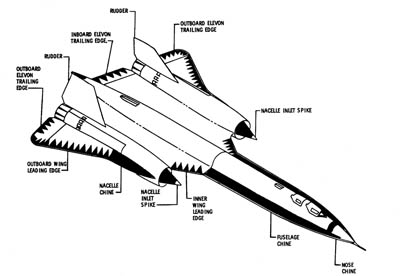 Zbigniew Przyrowski dzieli rodzaje zaburzeń integracji sensorycznej u dzieci z m.p.dz. ze względu na przyczyny ich powstawania na pierwotne i wtórne. Do pierwszej  grupy zalicza te, gdzie występuje nieprawidłowe funkcjonowanie struktur anatomicznych (móżdżku, zwojów podstawy mózgu i dróg piramidowych), które przyczyniają się do tworzenia nieprawidłowych odpowiedzi ruchowych. Drugą grupę  dysfunkcji w zakresie integracji sensorycznej u dzieci z m.p.dz. stanowią te, których  przyczyną jest mała liczba doświadczeń motorycznych lub nieprawidłowy rozwój ruchowy:nieprawidłowe napięcie mięśniowe, które wpływa na zaburzenia równowagi między zginaczami i prostownikami, a to z kolei powoduje powstawanie nieprawidłowego sprzężenia zwrotnego z proprioreceptorów; nieprawidłową kontrolę antygrawitacyjną, czego rezultatem jest brak swobody w eksploracji otoczenia. Ogranicza to dopływ odpowiedniej liczby wrażeń sensorycznych i zaburza kształtowanie percepcji przestrzeni. nieprawidłowy wzorzec czucia ciężaru przedmiotów i własnego ciała, co ma wpływ na dane wejściowe z proprioreceptorów i receptorów czucia. Powoduje to kształtowanie się nieprawidłowego schematu ciała.Terapią integracji sensorycznej w oparciu o kompleksową diagnozę może być prowadzona przez uprawnionych do tego terapeutów SI. Terapeutami SI mogą zostać psycholodzy, pedagodzy, rehabilitanci i lekarze, po ukończeniu kilkuetapowego kursu zakończonego egzaminem i wydaniem certyfikatu przez osoby uprawnione. Jednakże osiągnięcia terapii SI mogą być wykorzystane jako wspomagające i uzupełniające klasyczne metody reedukacji dzieci z trudnościami w uczeniu się. Wiele ćwiczeń można prowadzić z dziećmi nawet nie dysponując odpowiednią salą.. Podczas terapii integracji sensorycznej relacje zachodzące między procesami sensorycznymi i zachowaniem ruchowym    kształtują i poprawiają połączenia synaptyczne w ośrodkowym układzie nerwowym. Prawidłowa organizacja synaptyczna ośrodkowego układu nerwowego determinuje właściwe programowanie i przetwarzanie informacji sensorycznych  w następnych relacjach jednostki z otoczeniem. Aby następowała poprawa w organizacji oun podczas terapii stosowane są takie ćwiczenia ,które będąc właściwym „wyzwaniem” dla uczestnika terapii są stymulujące dla mózgu. Ćwiczenia muszą być dostosowane do poziomu rozwojowego dziecka jednak nie mogą być zbyt łatwe ani zbyt trudne.Rozdział 4. Układ redakcyjnyFormy terapii są bardzo atrakcyjne dla dzieci i odbywają się na sali gimnastycznej lub w dużym pomieszczeniu, gdzie można rozmieścić wszystkie niezbędne przyrządy, takie jak hamaki, specjalne huśtawki, deskorolki, deski obrotowe,  tunele, trampoliny, suchy basen, podwieszane liny, dętki, trapezy, pochylnie, zestawy miękkich klocków, zestawy do stymulacji węchowej, wzrokowej, słuchowej itp.  Terapia integracji sensorycznej nie jest wyuczonym stale powtarzanym schematem ćwiczeń ale jak niektórzy piszą sztuką ciągłej analizy zachowania dziecka i permanentnego doboru i modyfikacji stosowanych zadań. Wyposażenie sali terapeutycznej musi przede wszystkim obejmować wiele urządzeń do stymulacji systemu przedsionkowego , proprioceptywnego i dotykowego  ale również wzrokowego, słuchowego i węchowego. Atmosfera podczas terapii sprzyja rozwojowi wewnętrznej potrzeby ujarzmiania środowiska. Dziecko czując ,że odnosi sukcesy w coraz większej ilości coraz bardziej skomplikowanych zadań podnosi swoją samoocenę i chętnie uczestniczy w zajęciach. Takie doświadczenia w kierowaniu swoim zachowaniem zaczyna przenosić również na inne sytuacje poza salą terapeutyczną co zaczynają zauważać rodzice i nauczyciele. Zmienia się obraz dziecka i jego funkcjonowanie w środowiskuElementy ryby słodkowodnej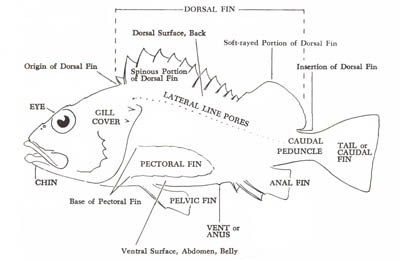 Układ redakcyjny pracy dotyczy jej konstrukcji. Jest to „szkielet, ramy, które mają 
umożliwić i ułatwić wyprowadzenie wywodów”. Konstrukcję powinny cechować:
prostota, przejrzystość, zwięzłość zabezpieczająca przed powtórzeniami i harmonia 
umożliwiająca zachowanie właściwych proporcji miedzy częściami pracy.Konstrukcja pracy dyplomowej znajduje swój wyraz w spisie treści, który jest zarazem 
planem pracy. Spis treści musi być kompletny, to znaczy ma zawierać wszystkie 
składowe elementy pracy. Spis treści występuje po stronie tytułowej pracy. Zawiera 
on:wstęp,tekst główny, obejmujący rozdziały podzielone na podrozdziały,zakończenie (wnioski),bibliografie,spis tabel (opcjonalnie – jeśli występują w tekście),spis rysunków (opcjonalnie – jeśli występują w tekście),spis wykresów (opcjonalnie – jeśli występują w tekście),aneks (opcjonalnie – jeśli występują w tekście),załączniki (opcjonalnie – jeśli występują w tekście),oświadczenie dotyczące zgody lub jej braku na udostępnianie pracy oraz samodzielnego przygotowania pracy,tytuł pracy w języku angielskim, z podpisem promotora.W spisie treści muszą być uwzględnione wszystkie tytuły, podtytuły i śródtytuły 
wyodrębnione w tekście głównym. Każdy element spisu treści musi być oznakowany 
stroną. Strony numerujemy kolejno, cyframi arabskimi. 5la prac dyplomowych przyjmuje 
się numeracje na dole strony J w jej prawym rogu.Chewbacca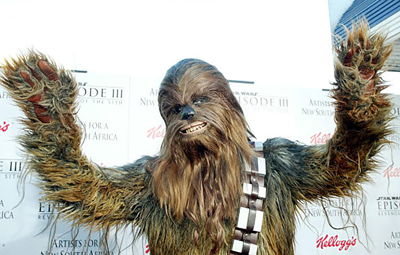 Każdy podstawowy element pracy zaczynamy pisać od nowej strony, tzn. wstęp, 
każdy rozdział, zakończenie, bibliografie, spis tabel, spis wykresów, spis rysunków, 
spis załączników. Wewnątrz rozdział w każdy podrozdział piszemy jeden po drugim, 
nie zostawiając pustych miejsc.Tekst ma być rozmieszczony na stronie w sposób proporcjonalny, z zachowaniem 
lewego i prawego marginesu, a także odpowiedniej odległości tekstu od góry i od dołu 
strony. Zwykle margines lewy wynosi 3- (uwzględnia oprawę pracy), prawy 
2-, górny , dolny .Tekst powinien być pisany z uwzględnieniem akapitów. Akapit wskazuje na nową myśl, 
nowy problem w tekście, dzieli tekst na logicznie powiązane fragmenty, dzięki czemu 
staje się bardziej czytelny. Akapit jest wcięciem lewej strony wiersza, zaczyna 
się zazwyczaj na pionie czwartej lub piątej litery następnego wiersza, np.:„Złożony, wieloaspektowy charakter bezrobocia implikuje dużą różnorodność
form jego przejawiania się.”W zależności od potrzeb w tekście podstawowym stosować można pogrubienia, 
kursywę (czcionka pochylona w prawo) w celu podkreślenia znaczenia określonych 
pojęć.Stosowane w tekście wyliczenia muszą spełniać reguły redakcyjne, tzn. każdy punkt 
wyliczenia poprzedzony jest akapitem, zaś oddzielony może być przecinkiem, 
średnikiem, a nawet kropką, np.:Aktywna polityka państwa na rynku pracy pełni kilka głównych funkcji:aktywizacji zawodowej bezrobotnych,zmniejszenia niedopasowań strukturalnych na rynku pracy, podnoszenia produkcyjności siły roboczej, oddziaływania na wielkość zatrudnienia i bezrobocia, weryfikacji gotowości bezrobotnych do pracy.Aby dokładniej opisać bądź zinterpretować wymienione punkty możemy stosować 
wyraz Ad, który nigdy nie jest zakończony kropką, np.Ad a)			Ad 1)Ad b)			Ad 2)Ad c)			Ad 3)Ad d)			Ad 4)Ad e)			Ad 5)Liczba i struktura bezrobotnych absolwentów wg poziomu wykształcenia Tekst podstawowy pracy pisze się zazwyczaj czcionką Times New Roman o rozmiarze 
12-13 punktów. Odstęp miedzy wierszami (tzw. Interlinia) powinien wynosić 1,5 linii. 
W tekście słowo Rozdział I (II, III, IV) i tytuł rozdziału można pisać czcionką 
pogrubioną (rozmiar 16-18 punktów), nie stosując podkreśleń, wypośrodkowując je.Rozdział 5. OdnośnikiOdnośnik zwany jest także odsyłaczem. Stosowany jest w celu dokładniejszej 
interpretacji i wyjaśnienia pewnych pojęć, zjawisk, zależności lub zawiera dodatkowy 
komentarz, np. wskazujący na złożoność badanej problematyki, jej polemiczny 
charakter. Odnośnik jest uzupełnieniem tekstu podstawowego, lecz występuje poza 
nim. Najlepiej oznaczyć go w tekście cyfrą, przy czym obowiązuje numeracja ciągła 
odnośników w całej pracy. Umieszczony jest na dole danej strony. Odnośnik może być 
stosowany w każdym miejscu zdania, jednak nie po znaku interpunkcyjnym lub formie 
koniunkcyjnej (i, z, za). Po odnośniku występującym na końcu zdania stawiamy 
kropkę kończącą zdanie. Odnośnik występuje zawsze w nierozdzielnym połączeniu 
z przypisem.Steve Jobs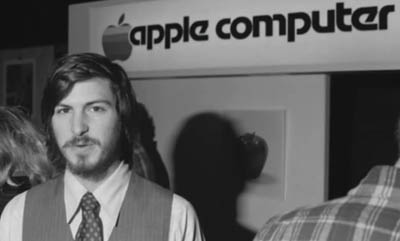 Zrozumienie  terminu integracja sensoryczna jest równoznaczne ze zrozumieniem tego jak funkcjonuje mózg i cały układ nerwowy.” tu wstaw przypis dolny o treści: Maas Violet E. Uczenie się przez zmysły. Wprowadzenie do teorii integracji sensorycznej . WSiP Warszawa 1997Zbigniew Przyrowski metodę integracji sensorycznej określa mianem „organizacji wejściowych danych zmysłowych dokonywanych przez mózg w celu produkowania odpowiedzi adaptacyjnych na wymagania otoczenia.” tu wstaw przypis dolny o treści: Przyrowski Z. Dysfunkcje integracji sensorycznej i deficyty fragmentaryczne w zespole mózgowego porażenia dziecięcego .W: Dziecko niepełnosprawne ruchowo. (Mazanek E. red.) WSiP Warszawa 1998.s.41Rozdział 6. PrzypisyWażną częścią pracy dyplomowej są przypisy. Można powiedzieć, że „stanowią one 
wyraz opracowania literatury i właściwego wykorzystania materiałów pierwotnych 
przez autora pracy” (Majchrzak, Mendel 1995: 37). Spełniają funkcje dokumentującą 
źródła cytowanych poglądów, stanowisk, hipotez, klasyfikacji itp.Można wyróżnić kilka rodzaj w przypis w:Przypis źródłowy zwykły, wskazujący na źródło (pochodzenie) przytaczanych danych, pogląd w, hipotez..Przypis źródłowy rozszerzony, obejmujący samo źródło i cytat lub rozwiniecie poglądów przedstawianych w tekście.Przypis polemiczny, zawiera polemikę z cytowanymi poglądami.Przypis dygresyjny, zawiera uwagi i spostrzeżenia nasuwające się autorowi pracy 
w trakcie rozważań głównych.Przypis odsyłający, nawiązujący do wcześniejszych lub następnych części pracy.Przepływ informacji w układzie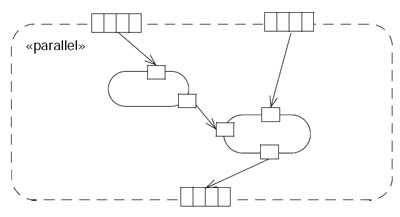 Przypisy umieszcza się na dole strony. Powinny być ponumerowane w sposób ciągły 
w całej pracy. Pisane są pismem o mniejszej czcionce niż tekst zasadniczy. Ustalamy, że 
będzie to rozmiar 10 punktów, czcionka Times New Roman.W przypisie powinny się znaleźć następujące elementy:nazwisko autora, inicjał imienia,tytuł pozycji,nazwa wydawnictwa,miejsce wydania,rok wydania,numer strony, jeżeli przypis dotyczy dosłownego cytatu.6.1. Przykłady zapisu przypisówA.	Adres bibliograficzny wydawnictwa zwartego (książki):Kwiatkowski E., Bezrobocie. Podstawy teoretyczne, Wydawnictwo Naukowe PWN,Warszawa 2005, s. 13.W przypadku ponownego cytowania danej pozycji w innym miejscu pracy, 
po cytowaniu innych źródeł, przypis sporządzony jest w wersji skróconej:Kwiatkowski E., Bezrobocie ..., op. cit., s. 13.Przy ponownym cytowaniu tej samej pracy na tej samej stronie, nie umieszczając 
pomiędzy pełnym opisem przypisu innych pozycji, skrót przypisu jest następujący:Jak wyżej, s. 20Tamże, s. 20 lubIbidem, s. 20.Wyrażenia łacińskie oznaczają:Op. cit. – dzieło cytowane,Ibidem – tamże B.	Przykład adresu bibliograficznego aktu prawnego:Ustawa o promocji zatrudnienia i instytucjach rynku pracy z dnia 20 kwietnia 2004
(Dz. U. 2004, nr 99, z 01.05.2004 r., poz. 1001).C.	Adres bibliograficzny wydawnictwa pod redakcją (publikacji wchodzącej w skład 
pracy zbiorowej):Podajemy: nazwisko i inicjał imienia autora i tytuł artykułu (rozdziału, [w:] tytuł 
pracy, która zamieszcza cytowane dzieło, nazwisko redaktora (jeżeli jest podane),
wydawnictwo, miejsce wydania, rok wydania, numer strony, jeśli dotyczy 
fragmentu lub numery stron, na jakich cytowany artykuł jest umieszczony. 6.2. Przykłady ciąg dalszyKwiatkowska W., Kwiatkowski ., Przemiany strukturalne w gospodarce 
województwa łódzkiego w latach 1999-2005, [w:] Konkurencyjność firm regionu 
łódzkiego na rynkach międzynarodowych, (red.) L. Lewandowska, Polskie 
Towarzystwo Ekonomiczne Oddział w Łodzi, Łódź 2006, s. 9-25.D.	Adres bibliograficzny wydawnictwa ciągłego, czyli artykułu z czasopisma 
zawiera:Nazwisko autora, inicjał imienia, tytuł artykułu, tytuł czasopisma w cudzysłowie, 
jego numer, czas ukazania się, numery stron, na których znajduje się cytowany 
artykuł lub cytowany fragment.Przykład:Rakowska-Boroń I., Praca z urzędu łącznie ze świadczeniem, „Gazeta Prawna”, 
nr 53, 2006, s. 2.E.	Adres bibliograficzny wydawnictwa elektronicznego:Nazwisko autora, inicjał imienia, tytuł, podręczni elektroniczny [wydawca], miejsce 
wydania, rok; np.:Zalega T., Mikroekonomia, podręcznik elektroniczny Polskiego Uniwersytetu 
Wirtualnego, Łódź 2003.Shrek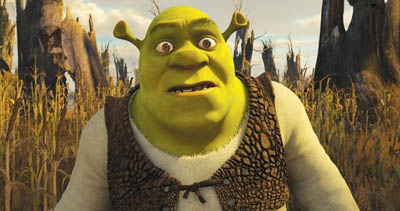 Wymogi formalne muszą być bezwzględnie respektowane. W końcu lat sześćdziesiątych w oparciu o dostępną literaturę z zakresu psychologii rozwojowej, psychologii uczenia się neurobiologii, neurofizjologii oraz doświadczenia kliniczne dr A,. Jean Ayres terapeuta zajęciowy i psycholog sformułowała hipotezy wskazujące na implikacje funkcji psychoneurologicznych w zachowaniu i uczeniu się dziecka. Aby zweryfikować postawione hipotezy skonstruowała metody badawcze i przeprowadziła szereg badań. Wyniki tych badań wykazały, że istnieją czynniki mierzone za pomocą jej testów występujące tylko u dzieci z dysfunkcjami ośrodkowego układu nerwowego. Wyłonione czynniki zinterpretowała jako reprezentacje dysfunkcji, które łączą się z określonymi zaburzeniami w obrębie oun obejmującymi integrację danych wejściowych z jednego lub więcej systemów sensorycznych.Rozdział 7. CytatyCytaty oznaczają dosłowne przytoczenie tekstu napisanego (wydrukowanego), wraz 
ze wskazaniem źródła, z którego tekst pochodzi. Przy dosłownym cytowaniu tekstu 
obowiązuje stosowanie cudzysłowu, a także w przypisach należy podać źródło, z którego pochodzi przytoczony cytat.Teoria integracji sensorycznej oparta jest na kilku założeniach , które odwołują się do neurologii i teorii zachowania. Wielu współczesnych naukowców wiąże procesy zachodzące w mózgu z zachowaniem człowieka. Teoria integracji sensorycznej na podstawie tych założeń stara się opisać prawidłowości w funkcjonowaniu procesów integracji zmysłowej oun. W oparciu o to definiuje w zakresie integracji sensorycznej         i wskazuje na odpowiednie techniki terapeutyczne. Ma zasadnicze znaczenie dla terapii integracji sensorycznej zakładając możliwość zmian w obrębie systemu nerwowego pod wpływem kontrolowanej stymulacji systemów sensorycznych a w szczególności dotykowego i proprioceptywnego. Zależy od wielu czynników:zaangażowania w wykonane zadania terapeutyczne / motywacji/.różnorodności otoczenia  w którym przebiega terapia.krytycznych okresów rozwojowych dla poszczególnych funkcji i wieku.W latach siedemdziesiątych pracowała w Południowej Karolinie z dziećmi z zaburzeniami uczenia się. Poszukując przyczyn tych zaburzeń , podchodziła do dzieci od innej strony niż do tej pory. Obserwowała nie tylko pojedyncze, widoczne deficyty dzieci, lecz koncentrowała się przeważnie na sytuacji postrzegania. Stwierdziła np., że niektóre dzieci nie potrafią liczyć na palcach, ponieważ nie mogą poruszać pojedynczymi palcami, niezależnie od siebie. Do tej pory ocena badanej umiejętności brzmiała: „ dziecko nie potrafi liczyć”.Rozdział 8. BibliografiaBibliografia oznacza uporządkowany spis (wykaz, zestawienie) wszystkich źródeł 
drukowanych i elektronicznych cytowanych w pracy. W bibliografii nie powinno 
się podawać pozycji, które nie były analizowane w pracy. Można wyróżnić następujące
źródła informacji:podręczniki związane merytorycznie z tematem pracy,opracowania monograficzne,artykuły naukowe publikowane w czasopismach fachowych czy zeszytach naukowych,artykuły popularno-naukowe, pochodzące z uznanych czasopism,artykuły informacyjne, pochodzące z czasopism niekoniecznie fachowych,dane statystyczne (z rocznik w statystycznych),sprawozdania wewnętrzne (z przedsiębiorstw),materiały konferencyjne,akty prawne,inne źródła.Zwykle przy sporządzaniu bibliografii uwzględnia się następującą kolejność:pozycje książkowe (obejmują literaturę zwartą4 monografie, podręczniki),artykuły z czasopism (tzw. literatura ciągła),akty prawne (jeżeli były wykorzystane),materiały statystyczne,inne źródła (raporty, sprawozdania, adresy internetowe itp.).Wykaz piśmiennictwa musi być dokonany w porządku alfabetycznym.Rozdział 9. Tabele, wykresy, rysunki i schematyZawarte w pracy tabele, wykresy, rysunki i schematy powinny być w pełni opisane. 
Nad nimi powinien znajdować się numer i tytuł (czcionka . Times New Roman). Tabele, wykresy, rysunki i schematy numerowane są kolejno w całej pracy. Pod ich 
spodem podane jest źródło (czcionka . Times New Roman), na podstawie którego 
zostały one opracowane.Województwa o najniższej stopie bezrobocia (w %) w latach 1990 – 1997Sekwencyjny rozwój procesów integracji sensorycznej dokonuje się  w normalnym rozwoju dziecka. Jest to jakby reakcja łańcuchowa, bowiem złożone, kompleksowe zachowania rozwijają się w oparciu o podstawowe, które się wcześniej wykształciły. Integralność systemu nerwowego to działanie ośrodków korowych, które   uzależnione jest od prawidłowego funkcjonowania struktur podkorowych,  w których dokonują się główne procesy sensoryczne. Współczesna teoria integracji sensorycznej uważa, że ponieważ mózg funkcjonuje jako całość to zależność jest wzajemna między ośrodkami podkorowymi i korowymi. Mózg integruje i hierarchizuje kontrolę ośrodków podkorowych przez ośrodki korowe i na odwrót kontroluje ośrodki podkorowe nad korowymi. Pojawienie się reakcji adaptacyjnych opiera się na doświadczeniach sensoryczno motorycznych i prowadzi do rozwoju neuronalnego modelu pamięci tego jak „czuje się ruch”. Ten neuronalny model może być następnie użyty do planowania bardziej kompleksowego zachowania  adaptacyjnego.ZakończenieTerapia integracji sensorycznej ma postać „naukowej zabawy” w której dziecko chętnie uczestniczy i ma przekonanie ,że kreuje zajęcia wspólnie z terapeutą. Podczas terapii  nie uczy się dzieci konkretnych umiejętności lecz poprawiając integrację sensoryczną wzmacnia procesy nerwowe leżące u podstaw tych umiejętności , a one pojawiają się w sposób naturalny jako konsekwencja poprawy funkcjonowania ośrodkowego układu nerwowego. Terapeuta nie tyle kieruje zachowaniem dziecka ile kreuje takie wymagania by dziecko było w stanie odpowiadać na nie coraz bardziej złożonymi reakcjami adaptacyjnymi. Pytania te pojawiały się coraz częściej, lecz dopiero od ostatnich 20/30 lat uwaga naukowców koncentruje się na rozwoju postrzegania u dzieci, aby stąd właśnie wyciągnąć wnioski dotyczące rozwoju tego procesu ogólnie u człowieka. Przede wszystkim chodziło o problem przyczyn zaburzeń procesu uczenia się. Brakowało głębszego podejścia, które pozwoliłoby trafić na ślad przyczyn. Bardzo ważna okazała się możliwość zbadania rozwoju procesu postrzegania już od momentu zapłodnienia, by móc działać także prewencyjnie. Obecnie istnieje duża liczba badań i obserwacji jeżeli chodzi o rozwój i znaczenie procesu postrzegania.Metoda terapii SI kierowana jest w pierwszej kolejności do dzieci z trudnościami w uczeniu się. Może być również stosowana jako metoda komplementarna w usprawnianiu dzieci z mózgowym porażeniem dziecięcym, upośledzonych  umysłowo, autystycznych i niewidomych. Terapia i teoria SI może być wykorzystywana  działalności profilaktycznej. Stymulując prawidłowy rozwój dzieci już od wieku niemowlęcego, szczególnie w  przypadku tzw. grupy ryzyka okołoporodowego, zapobiegamy późniejszym nieprawidłowościom.BibliografiaMaas Violet E. Uczenie się przez zmysły. Wprowadzenie do teorii integracji sensorycznej . WSiP ,Warszawa 1998Morżkowska B. Poradnia Psychologiczno-Pedagogiczna w Lubsku. Terapia metodą integracji sensorycznej ( SI ).Przyrowski Z. Dysfunkcje integracji sensorycznej i deficyty fragmentaryczne zespole mózgowego porażenia dziecięcego .W: Dziecko niepełnosprawne ruchowo. ( Mazanek E. red.) WSiP Warszawa 1998Urzędowska –Sitarczyk M. Metoda integracji sensorycznej A. Jean Ayres. W: Wczesne wspomaganie rozwoju dzieci z uszkodzonym wzrokiem z dodatkowymi niepełnosprawnościami. Poradnik dla nauczycieli szkół ogólnodostępnych  (Walczak G. red.) MENiS, Warszawa 2005.Męcina J.,2001,  Absolwent na rynku pracy, IPS, Warszawa.Mlonek K., 1999, Bezrobocie w Polsce w XX wieku w świetle badań, KUP, Warszawa.Nasiłkowski M, 1995, System rynkowy. Wyd. Key Text, Warszawa.Olędzki M., 1974, Polityka zatrudnienia, PWE, Warszawa.Organiściak- Krzykowska A., 2005, Regionalne uwarunkowania bezrobocia, Wyd. Uniwersytetu Warmińsko- Mazurskiego, Olsztyn.Orłowski T., 1998, Nowy leksykon ekonomiczny, Oficyna Wydawnicza Graf – Punkt, Warszawa.Pisz Z. (red.), 1999, Zagadnienia społeczne. Wyd. Akademii Ekonomicznej im. Oskara Langego, Wrocław.Ratyński W., 2003, Problemy i dylematy polityki społecznej w Polsce, Difin, Warszawa.Reszke I., , Wobec bezrobocia: opinie, stereotypy, Scholar, Warszawa.Reszke I.,1995 b, Stereotypy bezrobotnych i opinie o bezrobociu w Polsce, Fundacja im. Friedricha Eberta, Warszawa.Runge J., 1994, Rynek pracy w województwie katowickim, GUS, Warszawa.Runge J., 1996, Struktura rynku pracy regionu tradycyjnego i jego otoczenia na przykładzie województwa katowickiego, Wyd. UŚ, Katowice.Sadowski Z., Wach T., 2003, Leksykon pracy, bezrobocia i zabezpieczenia społecznego, 
Wyd. Biblioteczka Pracownicza, Warszawa. Chrostowski Waldemar: Religijne wyzwania Auschwitz. „Pro Memoria. Biuletyn Informacyjny Państwowego Muzeum Oświęcim-Brzezinka, Fundacji Pamięci Ofiar Obozu Zagłady Auschwitz-Birkenau w Oświęcimiu" 1994 nr 1 s. 15-16. Edyta Stein, s. 16.Gałązka Remigiusz: Edyta Stein – kobietę XX wieku. „Głos Katolicki" 1994 nr 31 s. 5.Gelles Katarzyna: Towarzystwo im. Edyty Stein we Wroclawiu. W: Kalendarz Wroclawski 1995. Wydawn. Towarzystwa Miłośników Wrocławia, Wrocław 1994, s. 201-203.Gerl-Falkovitz Hanna-Barbara: Wolność – podstawowe pojęcie Edyty Stein. Tłum. z niem. Wojciech Kunicki. Wydawn. Towarzystwa im. Edyty Stein we Wrocławiu, Wrocław 1994, ss. 8.Hacker Scot, MP3. Przewodnik encyklopedyczny, Gliwice, Helion 2000,Johnson Dave, Broida Rick, Jak zrobić wszystko korzystając z MP3 i cyfrowego dźwięku, Kraków, Wyd. „Edition 2000” 2001,Machnacz Jerzy ks. SDB: Wierność prawdzie i powołaniu. O filozofii Edyty Stein. „Ateneum Kapłańskie" R. 87: 1995 t. 125 z. 1 s. 3-11.Bogdanowicz M. Integracja percepcyjno-sensoryczna. Teoria-diagnoza-terapia. EN, Warszawa 1997Danowski Bartosz, Komputer PC. Ćwiczenia praktyczne, Gliwice, Helion 2006,Kwaśny Aleksander, Od skanera do drukarki, Gliwice, Helion 2001,MacRae Kyle, Złóż własny komputer, przeł. W. Grobel, Gliwice, Helion 2007,Spis fotografii[tutaj wstawisz spis]Spis diagramów[tutaj wstawisz spis]Spis tabel[tutaj wstawisz spis]LataOgółemMężczyźniKobiety19901126,1522,4573,719912155,61021,51134,119922509,31170,51338,819932889,61382,31507,319942838,01343,01495,019952628,81180,21448,619962359,5983,91375,619971826,4722,21103,2RokBezrobotni absolwenci ogółemBezrobotni absolwenci ogółemBezrobotni absolwenci ogółemW tym szkółW tym szkółW tym szkółW tym szkółW tym szkółW tym szkółW tym szkółW tym szkółRokBezrobotni absolwenci ogółemBezrobotni absolwenci ogółemBezrobotni absolwenci ogółemwyższychwyższychpolicealnych i  średnich zawodowychpolicealnych i  średnich zawodowychśrednich ogólno- kształcącychśrednich ogólno- kształcącychzasadniczych zawodowychzasadniczych zawodowychRok tys. tys. % tys. %tys.%tys.%tys.%1990164,3100,0100,08,95,449,530,121,513,184,451,41991222,4100,0100,09,94,571,432,118,08,1123,155,31992185,2100,0100,08,94,868,136,826,214,182,044,31993205,0100,0100,07,83,874,236,232,215,790,844,31994209,6100,0100,07,83,776,436,541,319,784,140,119901990199119911992199219931993Warszawskie2,1Warszawskie4,2Warszawskie5,9Warszawskie7,6Katowickie3,4Poznańskie5,6Bielskie7,9Krakowskie7,7Krakowskie3,4Krakowskie6,2Poznańskie7,9Poznańskie9,0Poznańskie3,5Katowickie6,6Katowickie8,6Katowickie10,1